Název projektu:Zajištění bezpečného provozování otevřených hřišť a zahrad pro děti a mládež v městském obvodě Ostrava-JihPROVOZNÍ DOBA ZAHRADY MŠ PŘEDŠKOLNÍ 1 PRO VEŘEJNOST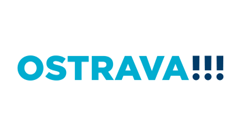 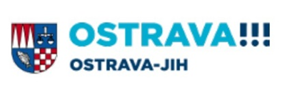 Projekt je financován z rozpočtu statutárního města OstravyKvětenSo, ne, svátky15 – 18 hod.ČervenPo – pá16 – 19 hod.So, ne, svátky13 – 19 hod.ČervenecPo – pá13 – 19 hod.So, ne, svátky13 – 19 hod.SrpenPo – pá13 – 19 hod.So, ne, svátky13 – 19 hod.ZáříPo – pá16 – 19 hod.So, ne, svátky15 – 19 hod.Říjen So, ne, svátky15 – 18 hod.TRANSFERY!!!TRANSFERY!!!